				PARTICIPANT REGISTRATION FORM    Revised 1/2/18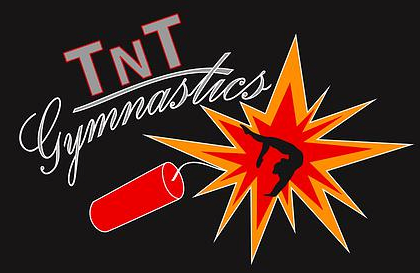 					*Form must be signed by a parent or legal guardian (or participant if 18) 					before participating in any activity.Parent’s Email: ____________________________________________________________________________________Child #1’s  Name:____________________________________________	DOB:______________ Gender:____________Medical Concerns: __________________________________________________________________________________Child#2’s  Name:____________________________________________	DOB:______________ Gender:____________Medical Concerns: __________________________________________________________________________________Child #3’s  Name:_____________________________________________DOB:______________ Gender:_____________Medical Concerns: __________________________________________________________________________________Mother’s Name:______________________________________ Father’s Name:_________________________________Legal Guardian’s Name:______________________________________________________________________________Address:________________________________________________City:____________________Zip:________________Home Phone:________________________  Mother’s Cell:__________________________Father’s Cell:_______________Emergency Contact #: ________________________________ Relationship to athlete:___________________________Physician:______________________ Phone:_____________________ Hospital of Choice: _________________________List any alternate names that may appear on your payments: ____________________________________________In consideration of my membership in TNT Gymnastics Center, Inc., and my participation in TNT Gymnastics Center, Inc.’s classes, events, and activities. I agree to be bound by each of the following:Eligibility: I have read and agree to the rules and policies of TNT Gymnastics Center, Inc.Readiness to Participate: I understand the nature of the Activity and I represent that the gymnast is qualified, in good health, and in proper physical condition to participate in the Activity. It is my responsibility to discontinue participation of the gymnast if any of the above become untrue or I believe any Activity becomes or is no longer safe for gymnast’s participation.Medical Agreement: I hereby give my consent to TNT Gymnastics Center, Inc. and/or the Host Organization to provide, through a medical staff of its choice, customary medical/athletic training attention, transportation, and emergency medical services as warranted in the course of my participation.Waiver and release: I am fully aware of and appreciate the risks, including the risk of catastrophic injury, paralysis, and even death, as well as other damages and losses associated with participation in gymnastics activities and events. I further agree that TNT Gymnastics, Center, Inc. and the sponsor of any TNT Gymnastics Center, Inc. event, along with employees, agents, officers, and directors of these organizations shall not be liable for any losses or damages occurring as a result of my participation in the event.Publication Release: I hereby grant TNT Gymnastics Center, Inc. and those acting under its authority the permission to use my child’s photograph, video image, voice, name ,likeness, and awards received. I understand that publication includes but is not limited to newspaper, advertisements, websites, magazines, and promotional materials. Yes _________  No _____________As parent/legal Guardian of this athlete I hereby verify by my signature below that I fully understand and accept each of the above conditions for permitting my child to participate in classes, events, competitions, and activities conducted by TNT Gymnastics Center, Inc.Parent/ Legal Guardian Signature: _____________________________________________ Date: __________________